Chú ý: - Thí sinh làm bài trực tiếp vào đề thi.            	 - Thí sinh không được sử dụng bất cứ tài liệu gì kể cả từ điển.SECTION 1: LISTENINGPart 1: Questions 1-5 You will hear five short conversations. You will hear each conversation twice. There is one question for each conversation.  For questions 1 - 5, put a tick           next to the right answer.Example:	What time is it?		A. 5 o’clock			B. 10 o’clock			C. 9 o’clock1. What is John going to do tonight?		A. go swimming		B. go to a football match	  C. ride his bicycle2. How did Peter go to work today?		A. by car			B. by train			C. by bus3. What will the weather be like tomorrow?		A. hot				B. rainy			C. cold and windy4. How much did the woman pay for the apples?		A. 30 p			B. 35 p			C. 40 p5. Where is the chemist’s? 		A. 				B.				CWrite your answers here:Part 3: Question 11-15 You will hear a conversation about Kim. For questions 11-15, Listen and circle A, B or C. You will hear the conversation twice.       Example: What’s Kim’s job?	A. a business woman	B. an artist			C. an engineer11. How does Kim go to work?	A. by car			B. by bike			C. by bus12. What time does Kim get up?	A. at 6:15			B. 6:45			C. 7:3013. Where does she have lunch?	A. at home			B. in a café			C. in a park14. What was Kim’s first job?	A. She worked as a policewoman		B. She worked in an office with a computerC. She worked as a worker15. What does Kim like most about her job?A. going to the meetings		B. working outside		C. talking on the phoneWrite your answers here:Part 4: Questions 16-20You will hear a woman asking for some information about a job. Listen and complete questions 16-20. You will hear the conversation twice. (10 points)Write your answers here:SECTION 2: PHONETICSI. Choose the word which has the underlined part pronounced differently from that of the rest by circling your answer (A/ B/ C or D). (10 point) 		Write your answers here:II. Choose the letter (A/ B/ C or D) next to the word whose main stress is placed differently from the others. (10 point) Write your answers here:SECTION 3: LEXICO-GRAMMARIII. Choose the word or phrase which best completes each sentence. Write your answer (A/ B/ C or D) in the numbered box. (40 points)Write your answers here:1.  is a _________country.A. rubber-exported 				 	 B. exporting-rubber	C. exported-rubber					 D. rubber-exporting     2. Of my parents, my father is _________. A. the stricter		B. the strictest	 C. stricter	           D. strict3. “I think computers are useful.”  ~  “ _________.”  A. I’m not agree                 B. So do I              	 C. I disagree too  	D. So are they4.  Fossil fuels are very common in our society but they _____ the environment.A.  renew         		B.  provide                C.  waste                  D. pollute5.  “Why is it called a _____________ source?” – “Because it can be replaced easily and quickly.”A.  effective                    	B.  specific                 C.  renewable          D.   non-renewable 6. Learners do not only learn the meaning …………….the spelling and pronunciation of new words  A.too				B. also		  C.as well as 	 D. but also	7.  At this time next week,  A wind turbine …………………in our garden.A.  install       	           B.  installed                C.  will install         D. will be installed8. The opposite of ‘reduce’ is ……………………A. decrease			B.increase 		   C.destroy 		 D.pollute 	9. He and his friends usually get ……… and talk about their stamps.A. together			B. themselves	  C. each other           D. one another10. David: “ …………………………….”      Mini: “ Thank you. Goodbye”A. Nice to meet you, Mimi          	B. How do you do?C. Have a good trip, Mimi         	D. May I introduce myself. My name’s David Wilson11.  Remember to ____________ the lights before going to bed.A.  turn             		 B.  turn off                C.  turn on                 D. stop12. “ Pass me that pen please!” ‘……………’A. No, it isn’t 		  B. Here you are	  C.Yes, please	   D.it doesn’t matt	13.	Do you like those …………hats?A. lovely little paper red			              B. lovely little red paperC. paper lovely little red			              D. little lovely red paper14. You should look up the meaning of the new word in the dictionary __________ misuse it.A. so as to not	            B. to			   C. so as not to           D. so that15.  In my opinion, nuclear power is not only expensive but also ____ to our environment.A.  danger        		  B.  dangerous             C.  risk                      D. disaster16. My mother  worries who will look after our house when we are away for our holidays.   A. see  			  B. take after      	    C. take care of 	    D. look at17.  Several governments try to ____________ the use of fossil fuels.A.  reduce                              B.  increase                 C.  waste                  D. save18.  We are looking for cheap, clean and ____________ sources of energy.A.  effective                           B. efficient                  C.  serious                D. dangerous19.  __________ source of energy is the source that can’t be replaced after use.A.  Renewable                       B. Natural                   C.  Effective             D. Non-renewable20.  Wave energy is a source of ____________energy.A.  environment friendly                            	      C.  environmentally friendlyB.  environmental friendly                                         D.  environmentally friendliness Write your answers here:IV.  Identify the mistake in each sentence and correct it.  (5 points)1. I have lived here since many years and I think it’s a nice town.    A		           B	             C           D2. The book writing by Jack London is very popular in the world.    A	          B	                          C	                 D3. We have sung together ever when I was a small child.                A                                 B         C                 D4. My father’s car is the same color like my uncle’s car.                 A	          B	           C	    D5. Shall you close the window for me , please?   A	           B	              C	       D Write your answers here:V. Supply the correct form of the word in bold. (10 points)1. Riding a motorbike without helmet is very _________. 		DANGER2. I need to _________ you before the check-up.			WEIGHT3. You should brush your teeth _________. 				REGULAR4. It's very _________ of you to give me a lift.				HELP5. Don't worry, this kind of cancer is _________. 			CURE6. Mr. Lam didn't go to work yesterday because of his _________. 	SICK7. I have _________ time to play than my friends.			LITTLE8. There was a wide _________ of vegetables on display.		SELECT9. Bill Gate is a famous _________.					BUSY10. Peter can solve the problems _________.			           WISEWrite your answers here:VI. Give the correct forms of the verbs given in brackets. (5 points)		1. A new school (build)………………near our school now.2.  He ( write) …………………two novels so far.3. A telegram (send)	for his mother tomorrow.4.  He (start)……………..collecting stamps when he was a child.5.  I (watch)	T.V when the bell rang.Write your answers here:SECTION 4: VII. Read the following passage and then choose the correct answer A/ B/ C or D. (10 points)The tourist industry is considered to be the largest industry. Before 1950 one million people traveled abroad each year but by the 1990s the figure has risen to 400 million every year.Such a large number of tourists, however, are beginning to cause problems. For example, in the  the skiers are destroying the mountains they came to enjoy. Even parts of Mount Everest, in the  are reported to be covered with old tins, tents, and food that have been thrown away.But at a time when we have greater freedom to travel than ever before, more and more people are asking how they can enjoy their holidays without causing problems by spoiling the countryside.Now there is a new holiday guidance called “Holiday That Don’t Cost The Earth”. It tells you how you can help the tourist industry by asking your travel agent the right questions before you go on holiday.1. What is considered to be the largest industry?A. mountain climbing	       B. abroad holidays	C. tourist industry	D. food canning2. How many people travel abroad each year in the middle of the 20th century?1. 400			       B. 1950		            C. one million		D. 400 million3. What did people do when they traveled to ?A. covered tins, tents, and food			B. threw tins, tents, and foodC. reported news					D. asked how they can enjoy their holiday4. What are people asking about their holidays?A. a holiday that doesn’t spoil the environment	B. a problem holiday causingC. a holiday that isn’t in the spoilt countryside 	D. a holiday without problems5. What can people do to help the tourist industry?A. ask the right questions before having holiday.B. ask the right questions after having holiday.C. tell that they can help the tourist industry.D. think that a new holiday guidance can help.Write your answers here:VIII. Choose one suitable word (A/ B/ C or D) to complete the following passage. (20 points) THE THREAT TO THE ENVIRONMENTNowadays people are more and more aware that wildlife all over the world is in __(1)__ . Many ___(2)__ of animals are threatened, and could easily become ____(3)___ if we don’t make an effort to ___(4)___ them . There are many reasons for this . In some cases , animals are  ___(5) for their fur or for other valuable parts of their bodies . Some birds , ___(6)___ as parrots , are caught ____(7)___ , and sold as pets . For many animals and birds , the problem is that their habitat – the place  where they live –is disappearing .  More land  is used for farms , for houses or industry and there are fewer open ___(8)___than there once were. Farmers use powerful chamicals to help them grow better crops  but these chemicals pollute the environment and ___(9)____the wildlife . The most successful animals on earth –human beings- will soon be the only one left, unless we can _____(10)___ this problem.Write your answers here:IX. Read the text below and think of the word which best fits each space. Use only ONE word in each space.  (20 points)      	Americans like sport very much. One of the (1)............. popular kinds of sports in Autumn is football. All the high schools (2)........... universities have their own teams. In winter the most popular kind of sports (3)........... basketball. There is usually a match every evening  in one school gymnasium or another. In some parts of the  there is a lot of (4).............. and ice. Many people like skiing and skating.In the other two (5).............., millions of Americans enjoy baseball. The schools have their games in (6)..............., but the most important professional games are played during summer. Many people listen to the games (7) .......... the radio, watch them on television or read about them (8) .............. the newspapers.Some also play tennis or golf and others (9) ......... fishing. They like to stay outdoors (10)........it is warm during the months of June, July and August.   Write your answers here:SECTION 5. WRITINGX. Rewrite the sentences in such a way that they mean almost the same as those printed before them. ( 10 pts )My daughter has learnt English for two years. My daughter started	Although Tuan took a taxi, he still arrived late for the interview. In spite of.	My brother works in a factory which has more than a thousand employees. There are	Nam and his family went on a trip to their home village for two days. Nam and his family had	Keeping the environment clean is very important. It's	They will show the time machine to the public when they finish it. The time machine	Old car tires are recycled to make shoes and sandals. People	It’s three years since I last saw her in this city. I haven’t	Tam doesn’t type as fast as she used to. Tam used	“ Please turn down the radio for me'’, said my father. My father asked	XI. Write a new sentence as similar as possible in meaning to the original sentence, but using the words given. The given words must not be changed in any way. (10 pts)1. The mechanic checked the tyres on his car yesterday. (HAD)  He	2.  You’d better not touch that switch. (WOULDN'T)  If.	3. They spent three hours painting that door. (US)   It took	4. You'll be ill if you continue to smoke. (STOP) Unless	5. What a pity! We can’t win the football match. (WISH) We	____THE END____PHÒNG GD&ĐT ..............ĐỀ LUYỆN THI HỌC SINH GIỎI  SỐ 09NĂM HỌC 2018 - 2019Môn: Tiếng Anh 7 Thời gian: 120 phút (Không kể thời gian giao đề)(Đề thi có 06 trang)1 __________2___________3___________4 ___________5___________11 __________12___________13___________14 ___________15___________16 __________17___________18___________19 ___________20___________1 .A. maps            B. things                 C. events            D. reports2. A.itineraryB.victimC.floristD.institute3.A.crushB.pulpC.adjustD.rural4. A.touchedB.helpedC.removedD.watched5. A.compostB.shoreC.orderD.pour1 __________2___________3___________4 ___________5___________1.A.deliciousB.generateC.confidenceD.energy2.A.villageB.beginC.columnD.pity3.A.officialB.ordinaryC.objectD.orchestra4.A.despiteB.dentistC.destroyD.describe5.A.encouragementB.economicC.energeticD.disappointment1 __________2___________3___________4 ___________5___________1 ____________2____________3____________4 ____________5____________6 ____________7 ____________8 ____________9 ____________10 ___________11 ___________12___________13____________14 ___________15___________16 ___________17 ___________18 ___________19 ___________20 ___________MistakeCorrection123451 __________2___________3___________4 ___________5___________6__________7___________8___________9 ___________10___________162738495101 __________2___________3___________4 ___________5___________1A.dangerB.threatC.problemD.vanishing2A.marksB.moreC.speciesD.forms 3A.disappearedB.vanished C.emptyD.extinct4A.harmB.safeC.protectD.serve5A.huntedB.chasedC.gameD.extinct6A.likeB.suchC.orD.where7A.likelyB.aliveC.for lifeD.for living8A.spacesB.airC.upD.parts9A.spoilB.harmC.woundD.wrong10A.answerB.calculateC.solveD.explain1 __________2___________3___________4 ___________5___________6 __________7 __________8 __________9 __________10 __________1 __________2___________3___________4 ___________5___________6 __________7 __________8 __________9 __________10 __________XII. Write a paragraph  (about  80 - 100 words) about  what we should do to save energy  (20 pts)        (Do not show your name, your school’s name or your village’s name in the paragraph.) 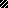 